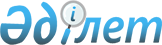 "2019-2021 жылдарға арналған Байзақ ауданы ауылдық округтерінің бюджеттері туралы" Байзақ аудандық мәслихатының 2018 жылғы 28 желтоқсандағы № 39-2 шешіміне өзгерістер енгізу туралыЖамбыл облысы Байзақ аудандық мәслихатының 2019 жылғы 27 қарашадағы № 57-2 шешімі. Жамбыл облысының Әділет департаментінде 2019 жылғы 28 қарашада № 4429 болып тіркелді
      Қазақстан Республикасының 2008 жылғы 4 желтоқсандағы Бюджет кодексінің 109 - 1 бабына, "Қазақстан Республикасындағы жергілікті мемлекеттік басқару және өзін – өзі басқару туралы" Қазақстан Республикасының 2001 жылғы 23 қаңтардағы Заңының 6 бабы негізінде аудандық мәслихат ШЕШІМ ҚАБЫЛДАДЫ:
      1. "2019 – 2021 жылдарға арналған Байзақ ауданы ауылдық округтерінің бюджеттері туралы" Байзақ аудандық мәслихатының 2018 жылғы 28 желтоқсандағы №39-2 шешіміне (нормативтік құқықтық актілерді мемлекеттік тіркеу тізілімінде №4079 болып тіркелген және 2019 жылғы 18 қаңтарда Қазақстан Республикасы нормативтік құқықтық актілерінің электрондық түрдегі эталондық бақылау банкінде жарияланған) келесідей өзгерістер енгізілсін:
      1 тармақта:
      1-1. Жалғызтөбе ауылдық округі 2019 жылға:
      1) тармақшада:
      "4999" сандары "4777" сандарымен ауыстырылсын; 
      "278" сандары "0" сандарымен ауыстырылсын;
      "78385" сандары "78885" сандарымен ауыстырылсын; 
      1-2. Дихан ауылдық округі 2019 жылға:
      1) тармақшада:
      "69271" сандары "71077" сандарымен ауыстырылсын;
      "4948" сандары "4906" сандарымен ауыстырылсын; 
      "252" сандары "0" сандарымен ауыстырылсын;
      "64071" сандары "66171" сандарымен ауыстырылсын;
      2) тармақшада:
      "69929" сандары "71735" сандарымен ауыстырылсын.
      1-3. Мырзатай ауылдық округі 2019 жылға:
      1) тармақшада:
      "6087" сандары "6339" сандарымен ауыстырылсын; 
      "252" сандары "0" сандарымен ауыстырылсын.
      1-4. Темірбек ауылдық округі 2019 жылға:
      1) тармақшада:
      "22327" сандары "22161" сандарымен ауыстырылсын;
      "2487" сандары "2360" сандарымен ауыстырылсын;
      "202" сандары "25" сандарымен ауыстырылсын;
      "19638" сандары "19776" сандарымен ауыстырылсын;
      2) тармақшада:
      "22575" сандары "22409" сандарымен ауыстырылсын.
      1-5. Түймекент ауылдық округі 2019 жылға:
      1) тармақшада:
      "137118" сандары "149592" сандарымен ауыстырылсын;
      "11898" сандары "12855" сандарымен ауыстырылсын;
      "404" сандары "51" сандарымен ауыстырылсын;
      "124816" сандары "136686" сандарымен ауыстырылсын;
      2) тармақшада:
      "137573" сандары "150047" сандарымен ауыстырылсын.
      1-6. Жаңатұрмыс ауылдық округі 2019 жылға:
      1) тармақшада:
      "85255" сандары "86439" сандарымен ауыстырылсын;
      "8883" сандары "8716" сандарымен ауыстырылсын;
      "243" сандары "79" сандарымен ауыстырылсын;
      "76129" сандары "77644" сандарымен ауыстырылсын;
      2) тармақшада:
      "87301" сандары "88485" сандарымен ауыстырылсын.
      1-7. Көктал ауылдық округі 2019 жылға:
      1) тармақшада:
      "96640" сандары "95268" сандарымен ауыстырылсын;
      "10798" сандары "9793" сандарымен ауыстырылсын;
      "310" сандары "133" сандарымен ауыстырылсын;
      "85532" сандары "85342" сандарымен ауыстырылсын;
      2) тармақшада:
      "98144" сандары "96772" сандарымен ауыстырылсын.
      1-8. Ынтымақ ауылдық округі 2019 жылға:
      1) тармақшада:
      "55858" сандары "57158" сандарымен ауыстырылсын;
      "3478" сандары "3066" сандарымен ауыстырылсын;
      "189" сандары "101" сандарымен ауыстырылсын;
      "52191" сандары "53991" сандарымен ауыстырылсын;
      2) тармақшада:
      "57010" сандары "58310" сандарымен ауыстырылсын.
      1-9. Суханбаев ауылдық округі 2019 жылға:
      1) тармақшада:
      "52418" сандары "61344" сандарымен ауыстырылсын;
      "3183" сандары "3737" сандарымен ауыстырылсын;
      "214" сандары "50" сандарымен ауыстырылсын;
      "49021" сандары "57557" сандарымен ауыстырылсын;
      2) тармақшада:
      "52813" сандары "61739" сандарымен ауыстырылсын.
      1-10. Қостөбе ауылдық округі 2019 жылға:
      1) тармақшада:
      "115212" сандары "118308" сандарымен ауыстырылсын;
      "11355" сандары "14190" сандарымен ауыстырылсын;
      "432" сандары "193" сандарымен ауыстырылсын;
      "103425" сандары "103925" сандарымен ауыстырылсын;
      2) тармақшада:
      "115622" сандары "118718" сандарымен ауыстырылсын.
      1-11. Бурыл ауылдық округі 2019 жылға:
      1) тармақшада:
      "256585" сандары "262965" сандарымен ауыстырылсын;
      "24723" сандары "26023" сандарымен ауыстырылсын;
      "416" сандары "116" сандарымен ауыстырылсын;
      "231446" сандары "236826" сандарымен ауыстырылсын;
      2) тармақшада:
      "259564" сандары "265944" сандарымен ауыстырылсын.
      1-12. Көптерек ауылдық округі 2019 жылға:
      1) тармақшада:
      "67728" сандары "70534" сандарымен ауыстырылсын;
      "3079" сандары "2599" сандарымен ауыстырылсын;
      "189" сандары "126" сандарымен ауыстырылсын;
      "64460" сандары "67809" сандарымен ауыстырылсын;
      2) тармақшада:
      "68830" сандары "71636" сандарымен ауыстырылсын.
      1-13. Үлгілі ауылдық округі 2019 жылға:
      1) тармақшада:
      "73642" сандары "76932" сандарымен ауыстырылсын;
      "3620" сандары "4972" сандарымен ауыстырылсын;
      "252" сандары "0" сандарымен ауыстырылсын;
      "69770" сандары "71960" сандарымен ауыстырылсын;
      2) тармақшада:
      "74325" сандары "77615" сандарымен ауыстырылсын.
      1-14. Сарыкемер ауылдық округі 2019 жылға:
      1) тармақшада:
      "541805" сандары "463790" сандарымен ауыстырылсын;
      "45683" сандары "46138" сандарымен ауыстырылсын;
      "505" сандары "50" сандарымен ауыстырылсын;
      "495617" сандары "417602" сандарымен ауыстырылсын;
      2) тармақшада:
      "549820" сандары "471805" сандарымен ауыстырылсын.
      1-15. Қызыл жұлдыз ауылдық округі 2019 жылға:
      1) тармақшада:
      "135733" сандары "135327" сандарымен ауыстырылсын;
      "25101" сандары "23406" сандарымен ауыстырылсын;
      "388" сандары "111" сандарымен ауыстырылсын;
      "110244" сандары "111810" сандарымен ауыстырылсын;
      2) тармақшада:
      "135733" сандары "137299" сандарымен ауыстырылсын;
      5) тармақшада:
      "0" сандары "-1972" сандарымен ауыстырылсын;
      6) тармақшада:
      "0" сандары "1972" сандарымен ауыстырылсын.
      1-16. Ботамойнақ ауылдық округі 2019 жылға:
      1) тармақшада:
      "86411" сандары "87881" сандарымен ауыстырылсын;
      "10788" сандары "10883" сандарымен ауыстырылсын;
      "290" сандары "195" сандарымен ауыстырылсын;
      "75333" сандары "76803" сандарымен ауыстырылсын;
      2) тармақшада:
      "88002" сандары "89472" сандарымен ауыстырылсын.
      1-17. Байтерек ауылдық округі 2019 жылға:
      1) тармақшада:
      "800425" сандары "721252" сандарымен ауыстырылсын;
      "31844" сандары "32201" сандарымен ауыстырылсын;
      "505" сандары "148" сандарымен ауыстырылсын;
      "768076" сандары "688903" сандарымен ауыстырылсын;
      2) тармақшада:
      "803006" сандары "723833" сандарымен ауыстырылсын.
      Аталған шешімнің 1 қосымшасы осы шешімнің 1 қосымшасына сәйкес жаңа редакцияда мазмұндалсын.
      2. Осы шешімнің орындалуын бақылау Байзақ аудандық мәслихатының "Аумақты экономикалық дамыту, қаржы, бюджет, әкімшілік аумақтық құрылым, адам құқығын қорғау мәселелері және жер учаскелерін сатып алу туралы шарттар жобаларын қарау" жөніндегі тұрақты комиссиясына жүктелсін.
      3. Осы шешім әділет органдарында мемлекеттік тіркеуден өткен күннен бастап күшіне енеді және 2019 жылдың 1 қаңтарынан қолданысқа енгізіледі.
					© 2012. Қазақстан Республикасы Әділет министрлігінің «Қазақстан Республикасының Заңнама және құқықтық ақпарат институты» ШЖҚ РМК
				
      Байзақ аудандық мәслихат 

      сессиясының төрағасы 

А. Исабаев

      Байзақ аудандық мәслихат 

      хатшысы 

Н.Тлепов
Байзақ аудандық мәслихатының 
2019 жылғы 26 қарашадағы
№57-2 шешіміне 1 қосымшаБайзақ аудандық мәслихатының 
2018 жылғы 28 желтоқсандағы
№39-2 шешіміне 1 қосымша
Санаты
Санаты
Санаты
Санаты
сомасы, мың теңге
Жалғызтөбе ауылдық округі
Дихан ауылдық округі
Мырзатай ауылдық округі
Темірбек ауылдық округі
Түймекент ауылдық округі
Жаңатұрмыс ауылдық округі
Көктал ауылдық округі
Ынтымақ ауылдық округі
Сыныбы
Сыныбы
Сыныбы
сомасы, мың теңге
Жалғызтөбе ауылдық округі
Дихан ауылдық округі
Мырзатай ауылдық округі
Темірбек ауылдық округі
Түймекент ауылдық округі
Жаңатұрмыс ауылдық округі
Көктал ауылдық округі
Ынтымақ ауылдық округі
Ішкі сыныбы
Ішкі сыныбы
сомасы, мың теңге
Жалғызтөбе ауылдық округі
Дихан ауылдық округі
Мырзатай ауылдық округі
Темірбек ауылдық округі
Түймекент ауылдық округі
Жаңатұрмыс ауылдық округі
Көктал ауылдық округі
Ынтымақ ауылдық округі
сомасы, мың теңге
Жалғызтөбе ауылдық округі
Дихан ауылдық округі
Мырзатай ауылдық округі
Темірбек ауылдық округі
Түймекент ауылдық округі
Жаңатұрмыс ауылдық округі
Көктал ауылдық округі
Ынтымақ ауылдық округі
сомасы, мың теңге
Жалғызтөбе ауылдық округі
Дихан ауылдық округі
Мырзатай ауылдық округі
Темірбек ауылдық округі
Түймекент ауылдық округі
Жаңатұрмыс ауылдық округі
Көктал ауылдық округі
Ынтымақ ауылдық округі
Атауы
I. Кірістер
2635468
83662
71077
71778
22161
149592
86439
95268
57158
1
Салықтық түсімдер 
216961
4777
4906
6339
2360
12855
8716
9793
3066
01
Табыс салығы
58674
562
528
853
221
2266
3973
1847
259
2
Жеке табыс салығы
58674
562
528
853
221
2266
3973
1847
 259
04
Меншiкке салынатын салықтар
158287
4215
4378
5486
2139
10589
4743
7946
 2807
1
Мүлiкке салынатын салықтар
2450
92
62
110
23
160
 28
83
36
3
Жер салығы
7741
385
319
270
262
513
400
153
141
4
Көлiк құралдарына салынатын салық
148096
3738
3997
5106
1854
9916
4315
7710
2630
2
Салықтық емес түсiмдер
1378
0
0
0
25
51
 79
133
101
2
01
Мемлекеттік меншіктен түсетін кірістер
327
0
0
0
0
0
29
108
0
5
Мемлекет меншігіндегі мүлікті жалға беруден түсетін кірістер
327
0
0
0
0
0
29
108
0
04
Мемлекеттік бюджеттен қаржыландырылатын, сондай-ақ Қазақстан Республикасы Ұлттық Банкінің бюджетінен (шығыстар сметасынан) қамтылатын және қаржыландырылатын мемлекеттік мекемелер салатын айыппұлдар, өсімпұлдар, санкциялар, өндіріп алулар
1051
0
0
0
25
51
50
25
101
04
1
Мұнай секторы ұйымдарынан түсетін түсімдерді қоспағанда, мемлекеттік бюджеттен қаржыландырылатын, сондай-ақ Қазақстан Республикасы Ұлттық Банкінің бюджетінен (шығыстар сметасынан) ұсталатын және қаржыландырылатын мемлекеттік мекемелер салатын айыппұлдар, өсімпұлдар, санкциялар, өндіріп алулар
1051
0
0
0
25
51
50
25
101
4
Трансферттердің түсімдері
2417129
78885
66171
65439
19776
136686
77644
85342
53991
4
02
Мемлекеттiк басқарудың жоғары тұрған органдарынан түсетiн трансферттер
2417129
78885
66171
65439
19776
136686
77644
85342
53991
4
3 
Аудандардың (облыстық маңызы бар қаланың) бюджетінен трансферттер
2417129
78885
66171
65439
19776
136686
 77644
85342
53991
Санаты
Санаты
Санаты
Санаты
Суханбаев ауылдық округі
Қостөбе ауылдық округі
Бурыл ауылдық округі
Көптерек ауылдық округі
Улгілі ауылдық округі
Сарыкемер ауылдық округі
Қызыл жұлдыз ауылдық округі
Ботамойнақ ауылдық округі
Байтерек ауылдық округі
Сыныбы
Сыныбы
Сыныбы
Суханбаев ауылдық округі
Қостөбе ауылдық округі
Бурыл ауылдық округі
Көптерек ауылдық округі
Улгілі ауылдық округі
Сарыкемер ауылдық округі
Қызыл жұлдыз ауылдық округі
Ботамойнақ ауылдық округі
Байтерек ауылдық округі
Ішкі сыныбы
Ішкі сыныбы
Суханбаев ауылдық округі
Қостөбе ауылдық округі
Бурыл ауылдық округі
Көптерек ауылдық округі
Улгілі ауылдық округі
Сарыкемер ауылдық округі
Қызыл жұлдыз ауылдық округі
Ботамойнақ ауылдық округі
Байтерек ауылдық округі
Суханбаев ауылдық округі
Қостөбе ауылдық округі
Бурыл ауылдық округі
Көптерек ауылдық округі
Улгілі ауылдық округі
Сарыкемер ауылдық округі
Қызыл жұлдыз ауылдық округі
Ботамойнақ ауылдық округі
Байтерек ауылдық округі
Суханбаев ауылдық округі
Қостөбе ауылдық округі
Бурыл ауылдық округі
Көптерек ауылдық округі
Улгілі ауылдық округі
Сарыкемер ауылдық округі
Қызыл жұлдыз ауылдық округі
Ботамойнақ ауылдық округі
Байтерек ауылдық округі
Атауы
I. Кірістер
61344
118308
262965
70534
76932
463790
135327
87881
721252
1
Салықтық түсімдер
3737
14190
26023
2599
4972
46138
23406
10883
32201
01
Табыс салығы
103
3250
7330
255
1348
10098
13392
949
11440
2
Жеке табыс салығы
103
3250
7330
255
1348
10098
13392
949
11440
04
Меншiкке салынатын салықтар
3634
10940
18693
2344
3624
36040
10014
9934
20761
04
1
Мүлiкке салынатын салықтар
35
280
350
29
45
540
150
112
315
04
3
Жер салығы
295
773
950
150
430
800
153
800
947
04
4
Көлiк құралдарына салынатын салық
3304
9887
17393
2165
3149
34700
9711
9022
19499
2
Салықтық емес түсiмдер
50
193
116
126
0
50
111
195
148
2
01
Мемлекеттік меншіктен түсетін кірістер
0
92
0
0
0
0
98
0
0
2
01
5
Мемлекет меншігіндегі мүлікті жалға беруден түсетін кірістер
0
92
0
0
0
0
98
0
0
2
04
Мемлекеттік бюджеттен қаржыландырылатын, сондай-ақ Қазақстан Республикасы Ұлттық Банкінің бюджетінен (шығыстар сметасынан) қамтылатын және қаржыландырылатын мемлекеттік мекемелер салатын айыппұлдар, өсімпұлдар, санкциялар, өндіріп алулар
50
101
116
126
0
50
13
195
148
2
04
1
Мұнай секторы ұйымдарынан түсетін түсімдерді қоспағанда, мемлекеттік бюджеттен қаржыландырылатын, сондай-ақ Қазақстан Республикасы Ұлттық Банкінің бюджетінен (шығыстар сметасынан) ұсталатын және қаржыландырылатын мемлекеттік мекемелер салатын айыппұлдар, өсімпұлдар, санкциялар, өндіріп алулар
50
101
116
126
0
50
13
195
148
4
Трансферттердің түсімдері
57557
103925
236826
67809
71960
417602
111810
76803
688903
4
02
Мемлекеттiк басқарудың жоғары тұрған органдарынан түсетiн трансферттер
57557
103925
236826
67809
71960
417602
111810
76803
688903
4
3
Аудандардың (облыстық маңызы бар қаланың) бюджетінен трансферттер
57557
103925
236826
67809
71960
417602
111810
76803
688903
Функционалдық топ
Функционалдық топ
Функционалдық топ
Функционалдық топ
сома, мың. теңге
Жалғызтөбе ауылдық округі
Дихан ауылдық округі
Мырзатай ауылдық округі
Темірбек ауылдық округі
Түймекент ауылдық округі
Жаңатүрмыс ауылдық округі
Көктал ауылдық округі
Ынтымақ ауылдық округі
Кіші функция
Кіші функция
Кіші функция
сома, мың. теңге
Жалғызтөбе ауылдық округі
Дихан ауылдық округі
Мырзатай ауылдық округі
Темірбек ауылдық округі
Түймекент ауылдық округі
Жаңатүрмыс ауылдық округі
Көктал ауылдық округі
Ынтымақ ауылдық округі
Бюджеттік бағдарламалардың әкімшілері 
Бюджеттік бағдарламалардың әкімшілері 
Бюджеттік бағдарламалардың әкімшілері 
сома, мың. теңге
Жалғызтөбе ауылдық округі
Дихан ауылдық округі
Мырзатай ауылдық округі
Темірбек ауылдық округі
Түймекент ауылдық округі
Жаңатүрмыс ауылдық округі
Көктал ауылдық округі
Ынтымақ ауылдық округі
Бағдарлама
Бағдарлама
сома, мың. теңге
Жалғызтөбе ауылдық округі
Дихан ауылдық округі
Мырзатай ауылдық округі
Темірбек ауылдық округі
Түймекент ауылдық округі
Жаңатүрмыс ауылдық округі
Көктал ауылдық округі
Ынтымақ ауылдық округі
сома, мың. теңге
Жалғызтөбе ауылдық округі
Дихан ауылдық округі
Мырзатай ауылдық округі
Темірбек ауылдық округі
Түймекент ауылдық округі
Жаңатүрмыс ауылдық округі
Көктал ауылдық округі
Ынтымақ ауылдық округі
Атауы
сома, мың. теңге
Жалғызтөбе ауылдық округі
Дихан ауылдық округі
Мырзатай ауылдық округі
Темірбек ауылдық округі
Түймекент ауылдық округі
Жаңатүрмыс ауылдық округі
Көктал ауылдық округі
Ынтымақ ауылдық округі
2. Шығыстар
2663432
84300
71735
73313
22409
150047
88485
96772
58310
01
Жалпы сипаттағы мемлекеттiк қызметтер 
482696
26446
28241
19262
18618
35666
35980
20125
19678
124
Аудандық маңызы бар қала, ауыл, кент, ауылдық округ әкімінің аппараты
482696
26446
28241
19262
18618
35666
35980
20125
19678
001
Аудандық маңызы бар қала, ауыл, кент, ауылдық округ әкімінің қызметін қамтамасыз ету жөніндегі қызметтер
468318
22365
27893
19102
18358
32366
35808
19831
19386
022
Мемлекеттік органның күрделі шығыстары
14378
4081
348
160
260
3300
172
294
292
04
Бiлiм беру
1358443
51268
38805
47253
0
95875
41924
66274
32359
124
Аудандық маңызы бар қала, ауыл, кент, ауылдық округ әкімінің аппараты
1358443
51268
38805
47253
0
95875
41924
66274
32359
004
Мектепке дейінгі тәрбиелеу және оқыту және мектепке дейінгі тәрбиелеу және оқыту ұйымдарында медициналық қызмет көрсетуді ұйымдастыру
1098054
42190
29810
34230
0
78074
23984
50628
26313
041
Мектепке дейінгі білім беру ұйымдарында мемлекеттік білім беру тапсырысын іске асыруға
249659
7782
7737
8765
0
17801
16287
15646
6046
005
Ауылдық жерлерде оқушыларды жақын жердегі мектепке дейін тегін алып баруды және одан алып қайтуды ұйымдастыру
10730
1296
1258
4258
0
0
1653
0
0
07
Тұрғын үй-коммуналдық шаруашылық
176501
2855
1908
3685
1799
11379
6565
7492
4050
124
Аудандық маңызы бар қала, ауыл, кент, ауылдық округ әкімінің аппараты
176501
2855
1908
3685
1799
11379
 6565
7492
4050
008
Елді мекендердегі көшелерді жарықтандыру
70182
1655
1090
1900
1126
7566
4964
6422
1400
009
Елді мекендердің санитариясын қамтамасыз ету
14655
400
150
250
150
400
600
350
350
011
Елді мекендерді абаттандыру мен көгалдандыру
91664
800
668
1535
523
3413
1001
720
2300
08
Мәдениет, спорт, туризм және ақпараттық кеңістiк
0
0
0
0
0
0
0
0
0
124
Аудандық маңызы бар қала, ауыл, кент, ауылдық округ әкімінің аппараты
0
0
0
0
0
0
0
0
0
006
Жергілікті деңгейде мәдени-демалыс жұмысын қолдау
0
0
0
0
0
0
0
0
0
12
Көлiк және коммуникация
17404
1140
0
0
0
0
0
0
0
124
Аудандық маңызы бар қала, ауыл, кент, ауылдық округ әкімінің аппараты
17404
1140
0
0
0
0
0
0
0
013
Аудандық маңызы бар қалаларда, ауылдарда, кенттерде, ауылдық округтерде автомобиль жолдарының жұмыс істеуін қамтамасыз ету
 17404
1140
0
0
0
0
0
0
0
13
Басқалар
628388
2591
2781
3113
1992
7127
4016
2881
2223
124
Аудандық маңызы бар қала, ауыл, кент, ауылдық округ әкімінің аппараты
628388
2591
2781
3113
1992
7127
4016
2881
2223
040
Өңірлерді дамытудың 2020 жылға дейінгі бағдарламасы шеңберінде өңірлерді экономикалық дамытуға жәрдемдесу бойынша шараларды іске асыру
87997
2591
2781
3113
1992
7127
4016
2881
2223
057
"Ауыл-Ел бесігі" жобасы шеңберінде ауылдық елді мекендердегі әлеуметтік және инженерлік инфрақұрылым бойынша іс-шараларды іске асыру
540391
0
0
0
0
0
0
0
0
3. Таза бюджеттік кредит беру
0
0
0
0
0
0
0
0
0
4. Қаржы активтерімен жасалатын операциялар бойынша сальдо
0
0
0
0
0
0
0
0
0
Мемлекеттің қаржы активтерін сатудан түсетін түсімдер
0
0
0
0
0
0
0
0
0
5. Бюджет тапшылығы (профициті)
- 27964
- 638
- 658
-1535
- 248
- 455
-2046
-1504
-1152
6. Бюджет тапшылығын қаржыландыру (профицитін пайдалану)
27964
638
658
1535
248
455
2046
1504
1152
Функционалдық топ
Функционалдық топ
Функционалдық топ
Функционалдық топ
Суханбаев ауылдық округі
Қостөбе ауылдық округі
Бурыл ауылдық округі
Көптерек ауылдық округі
Улгілі ауылдық округі
Сарыкемер ауылдық округі
Қызыл жүлдыз ауылдық округі
Ботамойнақ ауылдық округі
Байтерек ауылдық округі
Кіші функция
Кіші функция
Кіші функция
Суханбаев ауылдық округі
Қостөбе ауылдық округі
Бурыл ауылдық округі
Көптерек ауылдық округі
Улгілі ауылдық округі
Сарыкемер ауылдық округі
Қызыл жүлдыз ауылдық округі
Ботамойнақ ауылдық округі
Байтерек ауылдық округі
Бюджеттік бағдарламалардың әкімшілері 
Бюджеттік бағдарламалардың әкімшілері 
Бюджеттік бағдарламалардың әкімшілері 
Суханбаев ауылдық округі
Қостөбе ауылдық округі
Бурыл ауылдық округі
Көптерек ауылдық округі
Улгілі ауылдық округі
Сарыкемер ауылдық округі
Қызыл жүлдыз ауылдық округі
Ботамойнақ ауылдық округі
Байтерек ауылдық округі
Бағдарлама
Бағдарлама
Суханбаев ауылдық округі
Қостөбе ауылдық округі
Бурыл ауылдық округі
Көптерек ауылдық округі
Улгілі ауылдық округі
Сарыкемер ауылдық округі
Қызыл жүлдыз ауылдық округі
Ботамойнақ ауылдық округі
Байтерек ауылдық округі
Суханбаев ауылдық округі
Қостөбе ауылдық округі
Бурыл ауылдық округі
Көптерек ауылдық округі
Улгілі ауылдық округі
Сарыкемер ауылдық округі
Қызыл жүлдыз ауылдық округі
Ботамойнақ ауылдық округі
Байтерек ауылдық округі
Атауы
Суханбаев ауылдық округі
Қостөбе ауылдық округі
Бурыл ауылдық округі
Көптерек ауылдық округі
Улгілі ауылдық округі
Сарыкемер ауылдық округі
Қызыл жүлдыз ауылдық округі
Ботамойнақ ауылдық округі
Байтерек ауылдық округі
2. Шығыстар
61739
118718
265944
71636
77615
471805
137299
89472
723833
01
Жалпы сипаттағы мемлекеттiк қызметтер 
21254
26695
43592
19947
30115
36161
29160
26349
45407
124
Аудандық маңызы бар қала, ауыл, кент, ауылдық округ әкімінің аппараты
21254
26695
43592
19947
30115
36161
29160
26349
45407
001
Аудандық маңызы бар қала, ауыл, кент, ауылдық округ әкімінің қызметін қамтамасыз ету жөніндегі қызметтер
20942
26395
43219
19714
27067
35837
28950
26043
45042
022
Мемлекеттік органның күрделі шығыстары
312
300
373
233
3048
324
210
306
365
04
Бiлiм беру
30426
76252
188725
47093
42935
122303
99150
48671
329130
124
Аудандық маңызы бар қала, ауыл, кент, ауылдық округ әкімінің аппараты
30426
76252
188725
47093
42935
122303
99150
48671
329130
004
Мектепке дейінгі тәрбиелеу және оқыту және мектепке дейінгі тәрбиелеу және оқыту ұйымдарында медициналық қызмет көрсетуді ұйымдастыру
22248
58887
156083
34418
35445
104706
77538
39139
284361
041
Мектепке дейінгі білім беру ұйымдарында мемлекеттік білім беру тапсырысын іске асыруға
8178
17365
32642
12675
7490
17597
21612
8227
43809
005
Ауылдық жерлерде оқушыларды жақын жердегі мектепке дейін тегін алып баруды және одан алып қайтуды ұйымдастыру
0
0
0
0
0
0
0
1305
960
07
Тұрғын үй-коммуналдық шаруашылық
7880
9872
14485
2478
2751
71240
4083
5368
18611
124
Аудандық маңызы бар қала, ауыл, кент, ауылдық округ әкімінің аппараты
7880
9872
14485
2478
2751
71240
4083
5368
18611
008
Елді мекендердегі көшелерді жарықтандыру
6370
4876
8405
1486
1951
9153
2550
2238
7030
009
Елді мекендердің санитариясын қамтамасыз ету
330
350
1300
125
200
4000
400
1300
4000
011
Елді мекендерді абаттандыру мен көгалдандыру
1180
4646
4780
867
600
58087
1133
1830
7581
08
Мәдениет, спорт, туризм және ақпараттық кеңістiк
0
0
0
0
0
0
0
0
0
124
Аудандық маңызы бар қала, ауыл, кент, ауылдық округ әкімінің аппараты
0
0
0
0
0
0
0
0
0
006
Жергілікті деңгейде мәдени-демалыс жұмысын қолдау
0
0
0
0
0
0
0
0
0
12
Көлiк және коммуникация
0
0
7737
0
0
0
0
3970
4557
124
Аудандық маңызы бар қала, ауыл, кент, ауылдық округ әкімінің аппараты
0
0
7737
0
0
0
0
3970
4557
013
Аудандық маңызы бар қалаларда, ауылдарда, кенттерде, ауылдық округтерде автомобиль жолдарының жұмыс істеуін қамтамасыз ету
0
0
7737
0
0
0
0
3970
4557
13
Басқалар
2179
5899
11405
2118
1814
242101
4906
5114
326128
124
Аудандық маңызы бар қала, ауыл, кент, ауылдық округ әкімінің аппараты
2179
5899
11405
2118
1814
242101
4906
5114
326128
040
Өңірлерді дамытудың 2020 жылға дейінгі бағдарламасы шеңберінде өңірлерді экономикалық дамытуға жәрдемдесу бойынша шараларды іске асыру
2179
5899
11405
2118
1814
13671
4906
5114
14167
057
"Ауыл-Ел бесігі" жобасы шеңберінде ауылдық елді мекендердегі әлеуметтік және инженерлік инфрақұрылым бойынша іс-шараларды іске асыру
0
0
0
0
0
228430
0
0
311961
3. Таза бюджеттік кредит беру
0
0
0
0
0
0
0
0
0
4. Қаржы активтерімен жасалатын операциялар бойынша сальдо
0
0
0
0
0
0
0
0
0
Мемлекеттің қаржы активтерін сатудан түсетін түсімдер
0
0
0
0
0
0
0
0
0
5. Бюджет тапшылығы (профициті)
-395
-410
-2979
-1102
-683
-8015
-1972
-1591
-2581
6. Бюджет тапшылығын қаржыландыру (профицитін пайдалану)
395
410
2979
1102
683
8015
1972
1591
2581